ΕΚΤΑΚΤΗ ΣΥΣΚΕΨΗ Σ.Ο.Π.Π. ΕΒΡΟΥ ΓΙΑ ΤΗΝ ΚΑΚΟΚΑΙΡΙΑ – ΤΙ ΠΡΕΠΕΙ ΝΑ ΠΡΟΣΕΧΟΥΝ ΟΙ ΠΟΛΙΤΕΣ Συνεδρίασαν εκτάκτως με τηλεδιάσκεψη, σήμερα, Τρίτη 1 Φεβρουαρίου 2022, τα μέλη του Συντονιστικού Οργάνου Πολιτικής Προστασίας (Σ.Ο.Π.Π.) της Περιφερειακής Ενότητας Έβρου υπό τον Αντιπεριφερειάρχη Έβρου Δημήτριο Πέτροβιτς με κύριο στόχο τον καλύτερο συντονισμό και διαλειτουργικότητα των αρμόδιων αρχών ενόψει του επερχόμενου κύματος κακοκαιρίας, όπως γνωστοποιήθηκε με το υπ’ αριθμ. 341/31-1-2022 Έκτακτο Δελτίο Επιδείνωσης Καιρού-Ιδιαίτερο Προειδοποιητικό Σήμα της Γενικής Γραμματείας Πολιτικής Προστασίας. Συστήνεται στους πολίτες να είναι ιδιαίτερα προσεκτικοί, μεριμνώντας για τη λήψη μέτρων αυτοπροστασίας.Ειδικότερα, σε περιοχές όπου εκδηλώνονται ή προβλέπεται εκδήλωση έντονων βροχοπτώσεων.ΠΡΙΝ ΑΠΟ ΤΗΝ ΠΛΗΜΜΥΡΑ Εάν κατοικείτε σε περιοχή, που κατά το παρελθόν είχε προβλήματα από πλημμύρες:Φροντίστε να ενημερώνεστε από τα ΜΜΕ για τις μετεωρολογικές προβλέψεις και τυχόν οδηγίες, σε περίπτωση επιδείνωσης του καιρού. Βεβαιωθείτε ότι τα φρεάτια έξω από το σπίτι σας δεν είναι φραγμένα, ώστε το νερό κατά τη διάρκεια της βροχής να έχει φυσική ροή. Βεβαιωθείτε ότι οι υδρορροές του σπιτιού σας λειτουργούν κανονικά. Αποφύγετε την εργασία και την παραμονή σε υπόγειους χώρους, εάν αυτό δεν είναι απαραίτητο. Περιοριστείτε στις αναγκαίες μετακινήσεις.Προμηθευτείτε εφόδια πρώτης ανάγκης (φακό, φορητό ραδιόφωνο με μπαταρίες, κουτί πρώτων βοηθειών). Ενημερώστε τα παιδιά σας σχετικά με το τι πρέπει να κάνουν σε περίπτωση πλημμύρας, εάν είναι σε ηλικία που τα αφήνετε συχνά μόνα τους στο σπίτι. Μάθετε στα μικρά παιδιά τους αριθμούς τηλεφώνων των υπηρεσιών άμεσης επέμβασης (Πυροσβεστικό σώμα 199, Αστυνομία 100, ΕΚΑΒ 166 κ.λπ). Καταστρώστε ένα οικογενειακό σχέδιο έκτακτης ανάγκης, για επικοινωνία και συνάντηση των μελών της οικογένειας. Βεβαιωθείτε ότι όλοι γνωρίζουν πώς να διακόψουν την παροχή ηλεκτρικού ρεύματος και νερού. Μετακινήστε τα πολύτιμα αντικείμενα σε υψηλότερα και ασφαλή σημεία του σπιτιού.ΚΑΤΑ ΤΗ ΔΙΑΡΚΕΙΑ ΤΗΣ ΠΛΗΜΜΥΡΑΣ Εάν βρίσκεστε στο σπίτι:Εγκαταλείψτε υπόγειους χώρους και μετακινηθείτε στο ψηλότερο σημείο του σπιτιού. Φορέστε κατάλληλα ρούχα και παπούτσια. Φύγετε από το σπίτι, εάν εσείς το κρίνετε αναγκαίο (ιδιαίτερα αν το σπίτι σας είναι υπόγειο ή ισόγειο και σε μικρή απόσταση από τον πλημμυρισμένο δρόμο ή αν κινδυνεύει από πιθανή κατολίσθηση ή πτώση βράχων). Πάρτε μαζί σας απαραίτητα έγγραφα, καθώς και είδη πρώτης ανάγκης και εφόδια (φακό, φορητό ραδιόφωνο με μπαταρίες, κουτί πρώτων βοηθειών, χρήματα, νερό, τρόφιμα κ.λπ.). Κλείστε τους διακόπτες του ηλεκτρικού ρεύματος, του νερού ή του αερίου για οικιακή χρήση.Εάν είστε σε εξωτερικό χώρο:Καταφύγετε σε κοντινές περιοχές, που βρίσκονται σε ασφαλές σημείο π.χ. κάποιο ύψωμα και παραμείνετε εκεί, όσο χρειαστεί. Αποφύγετε τη μετακίνηση μέσα σε πλημμυρισμένους δρόμους. Χρησιμοποιείτε μόνο τους δρόμους που ορίζουν οι αρχές και γενικά, ακολουθείστε τις οδηγίες τους. Μη διασχίζετε χειμάρρους πεζός/ή ή με το αυτοκίνητό σας και γενικά, αποφύγετε νερά που ρέουν. Αν βρεθείτε μπροστά σε δρόμο που έχει πλημμυρίσει, σταματήστε και αλλάξτε κατεύθυνση.Αν πρέπει οπωσδήποτε να βαδίσετε ή να οδηγήσετε σε περιοχές που έχουν πλημμυρίσει, ελέγχετε πρώτα τη σταθερότητα του εδάφους.Εγκαταλείψτε το αυτοκίνητό σας, αν ακινητοποιήθηκε και ενδέχεται να πλημμυρίσει ή να παρασυρθεί. Μείνετε μακριά από ηλεκτροφόρα καλώδια. Αποφύγετε τα λιμνάζοντα νερά, που μπορεί να γίνουν αγωγοί ηλεκτρικού ρεύματος, στην περίπτωση που υπάρχουν υπόγεια καλώδια ηλεκτρικού ρεύματος ή διαρροές από εγκαταστάσεις. Μην πλησιάζετε σε περιοχές, όπου έχουν σημειωθεί κατολισθήσεις και πτώσεις βράχων.Να θυμάστε:Η πλημμύρα ενδέχεται να έχει μεταβάλει τα χαρακτηριστικά γνώριμων περιοχών και τα νερά να έχουν παρασύρει μέρη του δρόμου, των πεζοδρομίων κ.λπ. Εγκυμονούν κίνδυνοι από σπασμένα οδοστρώματα, περιοχές με επικίνδυνη κλίση, λασπορροές κ.λπ. Τα νερά ενδέχεται να είναι μολυσμένα, αν έχουν παρασύρει μαζί τους απορρίμματα, νεκρά ζώα και διάφορα αντικείμενα.ΜΕΤΑ ΤΗΝ ΠΛΗΜΜΥΡΑ Αν η περιοχή που διαμένετε είχε εκκενωθεί, μην επιστρέψετε, προτού οι αρχές ενημερώσουν ότι είναι ασφαλές. Πριν αρχίσετε τις διαδικασίες αποκατάστασης του χώρου σας, κλείστε την τροφοδοσία ηλεκτρικού ρεύματος, ακόμα και αν στην περιοχή σας έχει διακοπεί το ρεύμα, καθώς και την παροχή νερού, γιατί το δίκτυο μπορεί να έχει υποστεί βλάβες. Για να εξετάσετε ένα κτίριο που έχει πλημμυρίσει, φορέστε κλειστά παπούτσια, ώστε να αποφύγετε τραυματισμούς από αντικείμενα ή ανωμαλίες στο έδαφος, που κρύβονται από τα νερά. Εξετάστε τοίχους, πόρτες, σκάλες και παράθυρα. Ελέγξτε τα δίκτυα ηλεκτρικού ρεύματος, νερού, αποχέτευσης. Να θυμάστε:Οι κίνδυνοι από την πλημμύρα δεν υποχωρούν αμέσως μετά την έναρξη της απόσυρσης των υδάτων.  Επιπλέον, σε περιοχές όπου εκδηλώνονται ή προβλέπεται εκδήλωση χιονοπτώσεων και παγετού:Αν πρόκειται να μετακινηθούν με το αυτοκίνητο:να ενημερωθούν για τον καιρό και για την κατάσταση του οδικού δικτύου,να έχουν στο όχημά τους αντιολισθητικές αλυσίδες,να ταξιδεύουν, εφόσον είναι αναγκαίο, κατά προτίμηση στη διάρκεια της ημέρας, επιλέγοντας τους κεντρικούς δρόμους,να αποφεύγουν τις άσκοπες μετακινήσεις κατά την διάρκεια αιχμής των φαινομένων (έντονη χιονόπτωση, συνθήκες παγετού)να ενημερώνουν τους οικείους τους για τη διαδρομή που πρόκειται να ακολουθήσουν,να ακολουθούν πιστά τις οδηγίες των κατά τόπους αρμοδίων φορέων, όπως Τροχαία κλπ.Αν μετακινούνται πεζή, να ντύνονται με πολλά στρώματα από ελαφριά ρούχα, αντί για ένα βαρύ ρούχο, και να φορούν κατάλληλα παπούτσια, ώστε να αποφύγουν τραυματισμούς λόγω της ολισθηρότητας.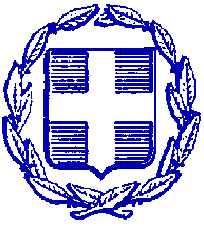 ΕΛΛΗΝΙΚΗ ΔΗΜΟΚΡΑΤΙΑΠΕΡΙΦΕΡΕΙΑ ΑΝΑΤΟΛΙΚΗΣ ΜΑΚΕΔΟΝΙΑΣ ΚΑΙ ΘΡΑΚΗΣΠΕΡΙΦΕΡΕΙΑΚΗ ΕΝΟΤΗΤΑ ΕΒΡΟΥΓΡΑΦΕΙΟ ΑΝΤΙΠΕΡΙΦΕΡΕΙΑΡΧΗΤαχ. Δ/νση: Καραολή & Δημητρίου 40Τ.Κ. 681 32, ΑλεξανδρούποληΤηλ.: 25513-50452E-mail: info@nomevrou.grinfo.evrou@pamth.gov.grΑλεξανδρούπολη, 1-2-2022